MAT, 8. 5. 2020TRIMESTNI DELJENEC, DVOMESTNI DELITELJPri prejšnji uri smo odgovorili na Zalino vprašanje.Na naslednji strani najdeš rešitve. Primerjaj jih s svojimi in popravi morebitne napake ali dopolni kar manjka. Večinoma ste mi svoje rešene primere poslali in sem vam poslala komentar ali pa smo skupaj rešili določene vrzeli. Vsak med vami ima to možnost.UČB, str. 17Danes pa odgovorimo še Cofu. Najprej si natančno oglej primer reševanja. Zelo pomembno je, da niti vmesni niti končni ostanek ne moreta biti večja ali enaka od delitelja. V konkretnem primeru bi bil lahko vmesni ali končni ostanek največ 18.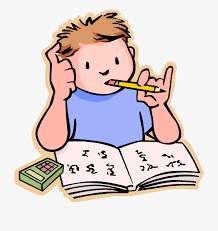 Se ti zdi zapleteno? jih  Ni tako hudo kot je videti. Najbolje bo, da se lotiš naslednjih računov. Če se ti zatakne, se vrni na zgornji primer ali pa me enostavno pokliči in ti bom pomagala. Pred tem pa preberi Jakovo besedilo v oblačku.  Jaz pa dodajam: Za stabilnost hiše so zelo pomembni trdni temelji (poštevanka).Zdaj pa reševanje…. naloga  (str. 17)Račune lahko prepišeš tudi v zvezek, če ti je tako lažje. Za vajo lahko narediš dodatne naloge v zvezek. Ne pozabi na preizkus. Če ne zmoreš narediti vseh primerov, jih lahko izbereš nekaj. Zapis v zvezekNAMIG ZA REŠITVE: 48, ost. 10      21, ost. 5         30, ost.12            3, ost. 8         21, ost. 11              13, ost. 12Rešitve so pomešane. Namenjene so le preverjanju rezultatov. Pri računanju mora biti zapisan cel postopek in tudi preizkus.Rešitve UČB, str. 16 (daljši način)VAJA538 : 11 =                               425 : 20 =                                             972 : 32 = 245 : 79 =                                709 : 58 =                                             914 : 43 = 231:30=7P:7∙30210-210210+2121ost.231278:41=6P:6∙41246-24624+3232ost.+6278246455:52=8P:8∙52416-41640+3₁939ost.+16455416307:63=4P:4∙63252-25224+₁5555ost.+12307252